Appendix A : Adapted Developmental Language Test Illustrations			Picture C		                                                 Picture D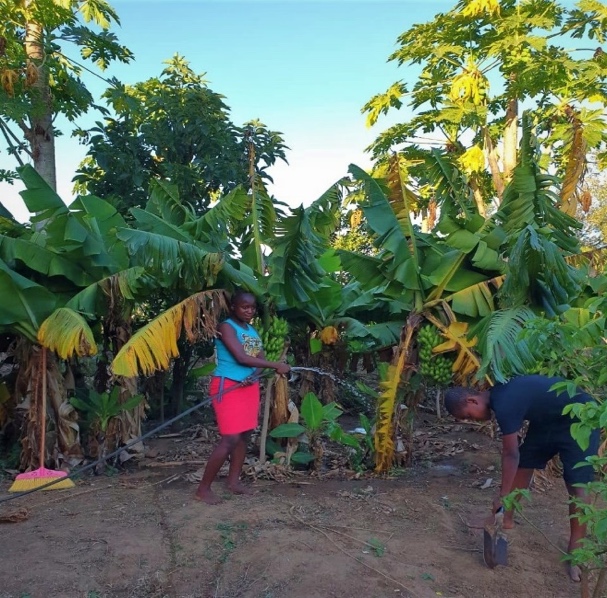 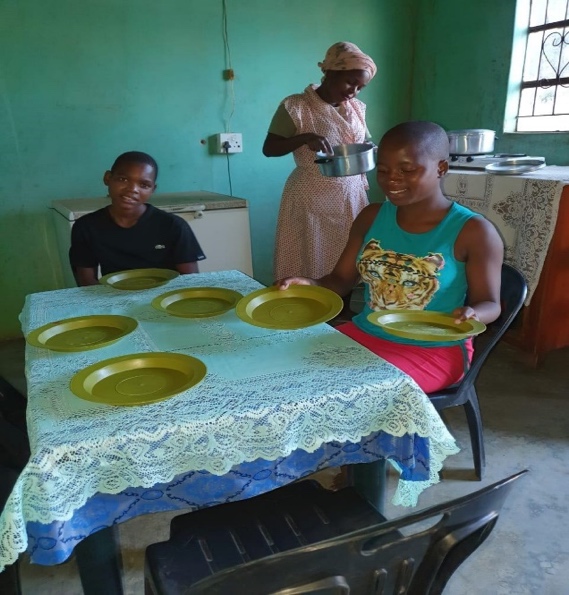           Picture A					                       Picture B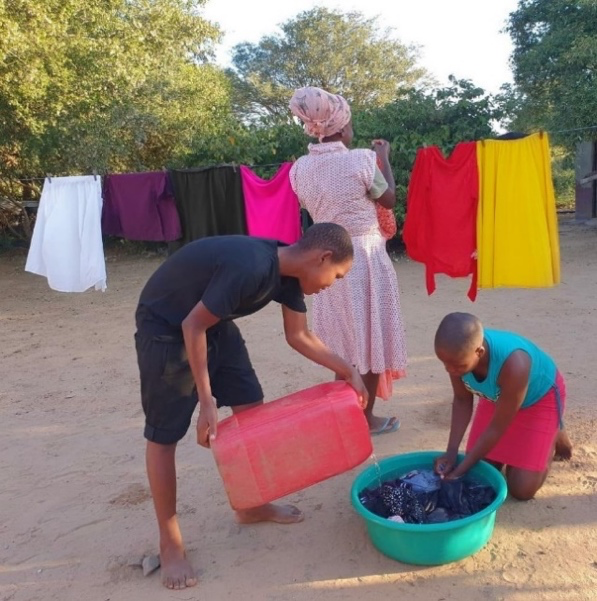 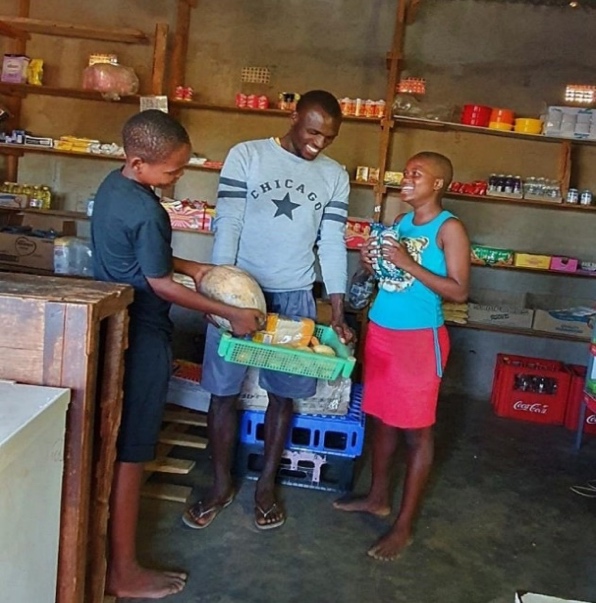 APPENDIX B: Developmental Language test (Complete version Adapted for Ingwavuma)SECTION APurpose: Establish rapport &introduce the narrativeInstruction: Can you sing a song you like or say your favourite nursery rhyme?Unalo iculo olithandayo esingalicula ndawonye noma umlolozelo esingawusho sobabili?Instruction: Show all pictures to the child then proceed with questions:  Akubuke lezizithombe. Lona umndeni wakwa Mthembu. Kukhona ubaba Kanye nomama, kuthiwa umama nonkosikazi Mthembu nomfana obizwa ngokuthi uThemba nentombazane ebizwa ngokuthi uNosipho.    SECTION A TOTAL SCORE:___/5SECTION BPicture A: SECTION B TOTAL SCORE:_____/17SECTION CPicture B SECTION C TOTAL SCORE:_____/14SECTION DPicture C SECTION D TOTAL SCORE:    /9SECTION EPicture D TOTAL SCORE SECTION E:____/9Overall Total : ________/54  ItemDescriptionScoreScoreScore1 SongSong or rhyme production.2101 SongSong or rhyme production.song or rhyme clear with enjoymentsings but lacks clarityunable to performItemDescription ScoreScoreScoreScore2. Namesa. Can you tell me who the people in our story are and what their names are?Ungasho ukuthi bangobani labantu? nokuthi bangobani amagama abo?  32 102. Namesa. Can you tell me who the people in our story are and what their names are?Ungasho ukuthi bangobani labantu? nokuthi bangobani amagama abo? All characters & their names correctall people correct, some names correctsome people, and some names correctNo responseItemDescriptionScoreScoreScoreScore3.1 Follows 2- and 3- part commands a. Please show me Mrs Mthembu, then show me Nosipho and lastly show me ThembaNgikhombisa umama Mthembu, bese ungikhombisa uNosipho, ugcine ngokungikhombisa uThemba. 3  2103.1 Follows 2- and 3- part commands a. Please show me Mrs Mthembu, then show me Nosipho and lastly show me ThembaNgikhombisa umama Mthembu, bese ungikhombisa uNosipho, ugcine ngokungikhombisa uThemba. all correctall shown, but order incorrectTwo people shown in correct orderNo response3.2 WH QBakuphi? (where are they?) 103.2 WH QBenzani? (what are they doing?)103.2 WH QBakwenzelani lokho? (why are they doing that?)10Ubani owasha/ oshuka  izingubo? (who is washing the clothes?) 10Uzineka kuphi unkosikazi Ndaba izingubo? (where is she going to hang the clothes?)10Ukwenzelani lokho? (why is she hanging them there and not on the tree?)103.3Recognizes  colors Ungangikhombisa into emnyama esithombeni?  (show me something black) 103.3Recognizes  colors Ungangikhombisa into e orange?  (Show me something orange)103.3Recognizes  colors Ungangikhombisa into emhlophe? ( show me something white)10Bumbala muni utshani? (what colour is grass?)10Uwumbala onjani lamaplate? (What colour are the plates?)103.4 Counting 1-15Counting to 15. 32103.4 Counting 1-15Counting to 15. counts to 15counts to 10counts to 5less than 5/ NRItemDescriptionDescriptionScoreScore4.1 Identify object by name Ngikhombisa ifosholo (Show me the spade)Ngikhombisa ifosholo (Show me the spade)1 04.1 Identify object by name Ngikhombisa umshanelo (Show me the broom)Ngikhombisa umshanelo (Show me the broom)104.1 Identify object by name Ngikhombisa amahlamvu/ amacembe (Show me leaves)Ngikhombisa amahlamvu/ amacembe (Show me leaves)1 04.2 Understand object function Ubambeni/uphetheni uNosipho? (What is Nosipho carrying?)Ubambeni/uphetheni uNosipho? (What is Nosipho carrying?)1   04.2 Understand object function Eyokwenzani? (What is it for?)Eyokwenzani? (What is it for?)104.2 Understand object function uyasiza yini umshanelo ensimini? ( Can you use a broom in the garden?)uyasiza yini umshanelo ensimini? ( Can you use a broom in the garden?)104.2 Understand object function Yini enye onganisela ngayo engadini?  (What ese can you use to water plants)Yini enye onganisela ngayo engadini?  (What ese can you use to water plants)104.2 Understand object function Elokwenzani ifosholo? (What is the spade used for?)Elokwenzani ifosholo? (What is the spade used for?)104.3 Understands differences in meaning OPPOSITESUbani omile   ubani obheke phansi? (Who is standing up and who is looking down?) 104.3 Understands differences in meaning OPPOSITESungikhombise isibhakabhaka (Show me what is above?/sky)104.3 Understands differences in meaning OPPOSITES1 Ngikhombise inhlabathi (Show me the ground/ what is below?/ ground)10 4.3 Understands differences in meaning OPPOSITESNgikhombise isihlahla esifishane (Show me a short tree)104.3 Understands differences in meaning OPPOSITESNgikhombise isihlahla eside (Show me a tall tree)1 04.3 Understands differences in meaning OPPOSITESSinaziphi isithelo isihlahla esiseduze kuka Nosipho? (What fruit is hanging from the tree?)1 0ItemDescriptionScoreScoreScoreScore5.1  Fruit & vegetables Naming Yiziphi izithelo ozaziyo noma akhona ensimini ekhaya? (Can you tell me all the names of fruit you know/ have at home?) 32105.1  Fruit & vegetables Naming Yiziphi izithelo ozaziyo noma akhona ensimini ekhaya? (Can you tell me all the names of fruit you know/ have at home?)more than 4 correctmore than 2 correct1 correctNone offered5.2 Fruit/ Vegetable DifferentiationYimaphi amanye ama veji owaziyo noma akhona ensimini ekhaya? (Can you tell me all the names of Vegetables you know? Or have at home) 32105.2 Fruit/ Vegetable DifferentiationYimaphi amanye ama veji owaziyo noma akhona ensimini ekhaya? (Can you tell me all the names of Vegetables you know? Or have at home)more than 4 correctmore than 2 correct1 correctNone offered5.3 Spontaneous NarrativesUke waya esitolo kothenga? Ngitshele/ngixoxele ngako. (Have you been to the shops or market? Can you tell me about it?)(Prompts if necessary: Uye kuphi? Waya nobani? Nafika kanjani esetolo? Nathengani? 32105.3 Spontaneous NarrativesUke waya esitolo kothenga? Ngitshele/ngixoxele ngako. (Have you been to the shops or market? Can you tell me about it?)(Prompts if necessary: Uye kuphi? Waya nobani? Nafika kanjani esetolo? Nathengani?Unprompted, 3 detailsPrompted 3 detailsPrompted less than 3 detailsNo response/ cannot relateItemDescriptionScoreScoreScoreScoreScoreScoreScoreScore6.1. Counting OBJECTSZingakhi izitsha ozibonayo etafuleni?  1 1 1 10 0 0 0 6.1. Counting OBJECTSZingakhi izitsha ozibonayo etafuleni? CorrectCorrectCorrectCorrectIncorrectIncorrectIncorrectIncorrect6.2. AssociatingColours Awumbala onjani amapuleti futhi kukhona yini omunye enye into ewumbala ofana nawo?(What colour are the plates and what else in this room looks like them?) 2 21111006.2. AssociatingColours Awumbala onjani amapuleti futhi kukhona yini omunye enye into ewumbala ofana nawo?(What colour are the plates and what else in this room looks like them?)Both answers correctBoth answers correct1 answer correct1 answer correct1 answer correct1 answer correctBoth answers wrongBoth answers wrong6.3. Inferencing Ucabanga ukuthi lomndeni uzokwenzani manje? (What do you think the family is going to do next) 2 21111006.3. Inferencing Ucabanga ukuthi lomndeni uzokwenzani manje? (What do you think the family is going to do next)Answer makes sense, future tenseAnswer makes sense, future tenseAnswer correct tense incorrectAnswer correct tense incorrectAnswer correct tense incorrectAnswer correct tense incorrectAnswer incorrectAnswer incorrect6.4. Narratives Ability to retell the whole story Ungangixoxela indaba yonke ngabakwenzile abakwa Mthembu ngomgqibelo ekuseni?  433221106.4. Narratives Ability to retell the whole story Ungangixoxela indaba yonke ngabakwenzile abakwa Mthembu ngomgqibelo ekuseni? 4  events3 events3 events2 events2 events1 event1 eventCould not tell the story